	AKAL COLLEGE OF EDUCATION FOR WOMEN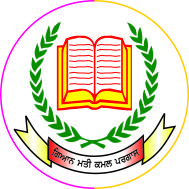 FATEHGARH CHHANNA (SANGRUR)POST OFFICE- LADDA-148034(Affiliated to Punjabi University, Patiala & Approved by NCTE, Jaipur)NAAC Accredited with Grade – B CGPA 2.82                                  Phone: 01672-246145, ,    Website: www.acewfc.com  Email akal.college@yahoo.com     Minutes of IQAC   Meeting  held on January 09,2021Agenda1. Lohri Celebration2. Micro Teaching and Macro Teaching  practice of students Semster IV.3. To observe road safety month.4. To Celebrate 100th birth anniversary of college Founder S. Gurbax Singh Sibia ji.5. To celebrating international  women day.6.To encourage the members of staff to attend the webinars and seminars.Meeting Attended By:-1. Dr. Suman Mittal (Principal, Chairperson)2. Mrs. Deeksha(Member teacher, Co-ordinator)3. Mr. Amandeep Singh  Sekhon (Secretary, Akal College Of Education for Women Fatehgarh Chhanna, Sangrur) attended in online mode.4. Ms. Sukhwinder Kaur(Retd. Principal, Govt. School, Resident of  the village) attended in online mode5.   Ms. Anupam (Alumni) attended in online mode6. Mrs. Navtinderjeet Kaur( Teacher)7. Mrs. Jasmeen Kaur( Teacher)8. Mr. Jagseer Singh( Teacher)9. Mr. Jagjeet Singh (Teacher)10. Mrs. Rajni Bala ( Librarian)11. Mr. Surjeet Singh(Office Cum Accounts Assisstant)12.Ms. Hardeep Kaur (Student)Proceedings:-1.It was decided to celebrate Lohri Festival on 13 January,2021.2. It was decided to start micro teaching skills from 18 January,2021 and teaching practice of students  in deffrent schools from17 January 2021 .3. Duty to observe road safety month from 18 January 2021 to 17 February 2021 was assigned to N.S.S Program Officer Mr. Jagjeet Singh. 4. It was decided to celebrate 100th birth anniversary of college Founder S. Gurbax Singh Sibia ji on March 02,2021.5. It was decided to celebrate International Women Day on March 08,2021. It was also decided to orgnised poster making competion and  declamation contest  on women empowerment on the same day.6. Members of Faculty were encorage to participate in the webinars, seminars and conferences orgnised by other institutions.